Представляем на странице пакет конкурсных материалов учителя истории гимназии № 16 г. Волгограда Елены Игоревны Фастовой, ставшей финалистом престижного конкурса издательства «Русское слово» в декабре 2017 года.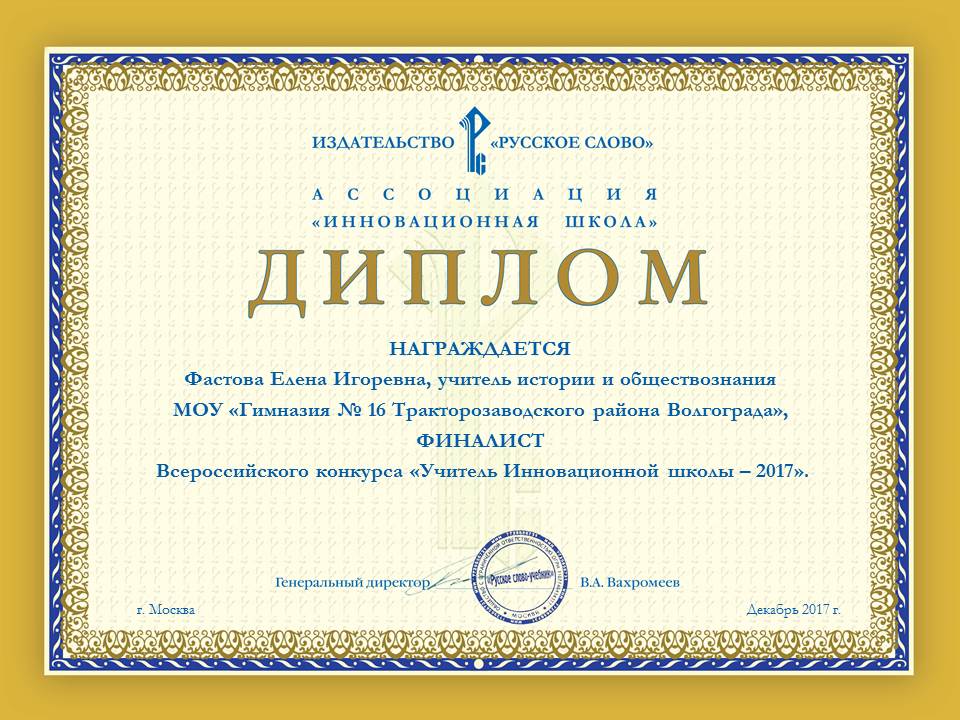 Далее размещены материалы:Технологическая карта интегрированного урока по теме «Сколько раз завоёвывали Англию?» (6 класс, история Средних веков).Описание опыта по теме «Потенциал УМК издательства «Русское слово» в реализации индивидуальной образовательной траектории школьников на уроках всеобщей истории в 6 классе в условиях применения технологии проблемного обучения в рамках деятельностного подхода (в соответствии с требованиями ФГОС основного общего образования и историко-культурного стандарта)».Две презентации к уроку и творческая работа ученицы.Банк разноуровневых заданий для урока. Презентация на творческой лаборатории педагогов «Потенциал УМК издательства "Русское слово» в реализации авторской педагогической системы обучения истории».Уважаемые коллеги!Присылайте на наш ресурс свои разработки, делитесь успешными педагогическими находками в режиме обмена позитивным опытом!